Supplemental Material 1. Dendogramm displaying the distance level at which cases were combined based on similarity 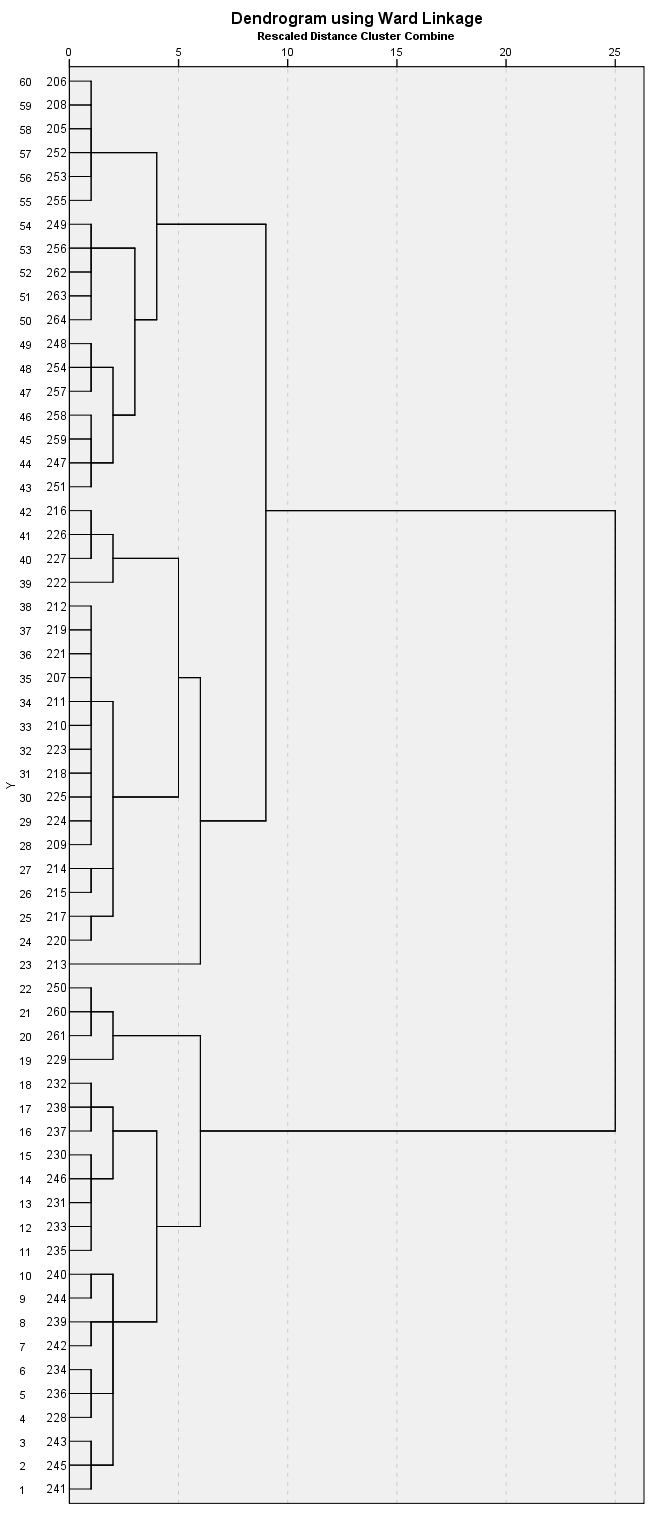 